Publicado en 41927 el 21/04/2015 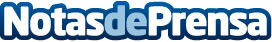 Princelandia confirma su participación en Expofranquicia 2015Princelandia continua su imparable expansión Nacional e Internacional. La compañía ha revolucionado el significado de centros de ocio infantil.Datos de contacto:Susana MartinResponsable de Prensa954182005Nota de prensa publicada en: https://www.notasdeprensa.es/princelandia-confirma-su-participacion-en Categorias: Franquicias Educación Entretenimiento Emprendedores Ocio para niños http://www.notasdeprensa.es